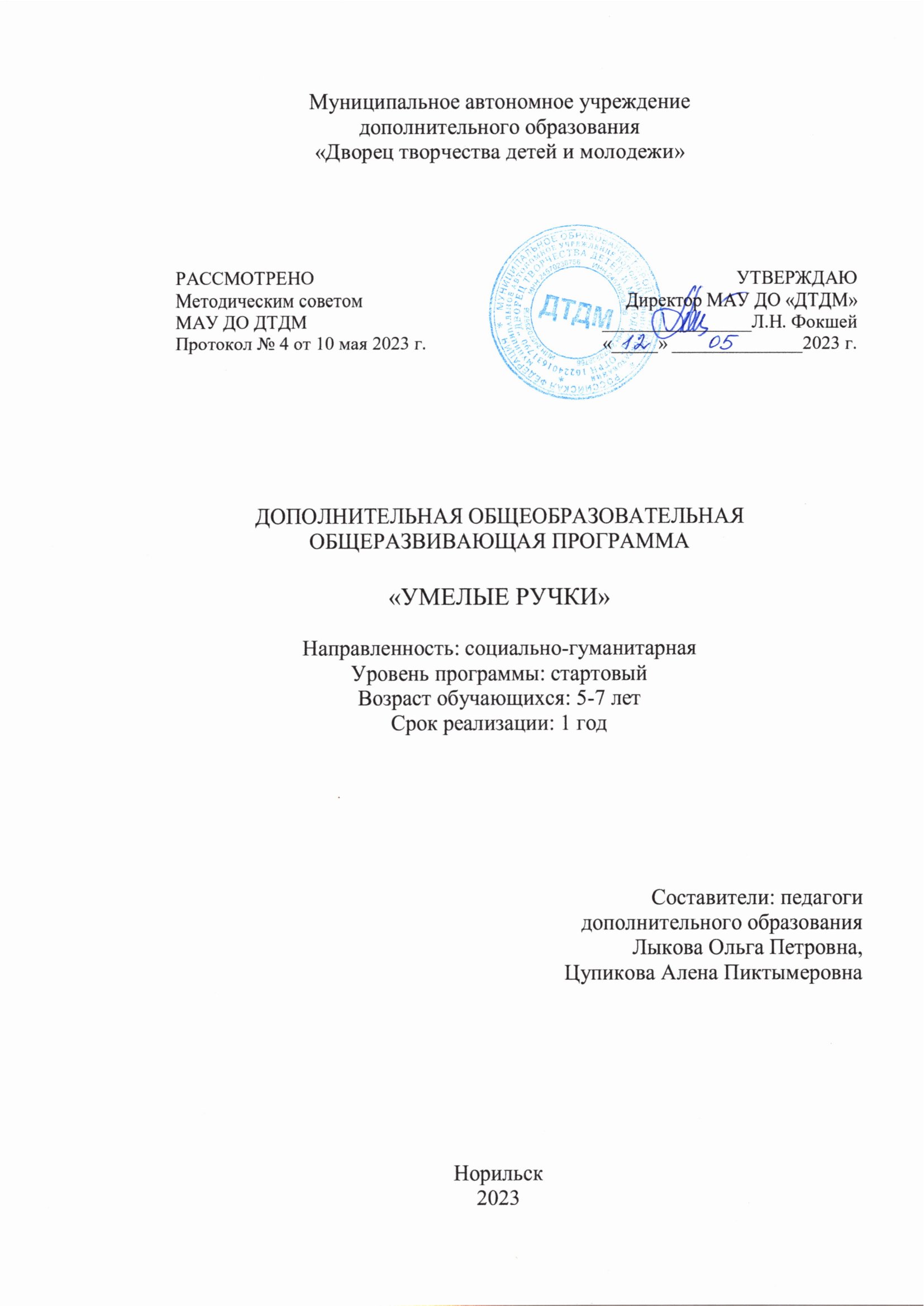 ОглавлениеI. Комплекс основных характеристик образования: объем, содержание, планируемые результаты1. Пояснительная запискаДополнительная общеобразовательная общеразвивающая программа «Умелые ручки» носит социально-гуманитарную направленность и реализуется в системе дополнительного образования для детей дошкольного и младшего школьного возраста. Направлена на раннюю социализацию детей средствами декоративно-прикладного творчества.Программа составлена с учетом следующих нормативно-правовых документов:Федеральный закон от 29.12.2012 N 273-ФЗ (ред. от 30.12.2021) "Об образовании в Российской Федерации" (с изм. и доп., вступ. в силу с 01.03.2022); Стратегия развития воспитания в Российской Федерации до 2025 года, утвержденная распоряжением Правительства РФ от 29.05.2015 г. № 996-р.; Концепция развития дополнительного образования детей до 2030 (Распоряжение Правительства РФ от 31.03.2022 г. № 678-р); Приказ Министерства просвещения Российской Федерации от 27.07.2022 г. № 629 "Об утверждении Порядка организации и осуществления образовательной деятельности по дополнительным общеобразовательным программам" (вступ. в силу с 01.03.2023); Приказ Министерства просвещения Российской Федерации от 03.09.2019 г. № 467 «Об утверждении Целевой модели развития региональных систем дополнительного образования детей»; Приказ Министерства образования и науки Российской Федерации от 23 августа 2017 г. № 816 «Об утверждении Порядка применения организациями, осуществляющими образовательную деятельность, электронного обучения, дистанционных образовательных технологий при реализации образовательных программ»; Письмо Министерства образования и науки Российской Федерации от 29.03.2016 г. № ВК-641/09 «Методические рекомендации по реализации адаптированных дополнительных общеобразовательных программ, способствующих социально-психологической реабилитации, профессиональному самоопределению детей с ограниченными возможностями здоровья, включая детей-инвалидов, с учетом их особых образовательных потребностей»; Письмо Министерства образования и науки Российской Федерации от 18.11.2015 г. № 09-3242 «О направлении методических рекомендаций по проектированию дополнительных общеразвивающих программ (включая разноуровневые программы); Письмо Министерства просвещения Российской Федерации от 31.01.2022 № ДГ-245/06 "О направлении методических рекомендаций" (вместе с "Методическими рекомендациями по реализации дополнительных общеобразовательных программ с применением электронного обучения и дистанционных образовательных технологий");  Письмо Министерства образования и науки Российской Федерации от 28.08.2015 г. № АК-2563/05 «О методических рекомендациях по организации образовательной деятельности с использованием сетевых форм реализации образовательных программ»;  Постановление Главного государственного санитарного врача Российской Федерации от 28.09.2020 г. № 28 «Об утверждении СанПиН 2.4.3648-20 «Санитарно-эпидемиологические требования к организациям воспитания и обучения, отдыха и оздоровления детей и молодежи»; Приказ министерства образования Красноярского края № 746-11-05 от 30.12.2021 «Об утверждении правил персонифицированного финансирования дополнительного образования детей Красноярского края».Актуальность программы:Дополнительная общеобразовательная программа по изобразительному и декоративно – прикладному творчеству относится к программам социально-гуманитарной направленности, так как её главной целью является ранняя социализация и адаптация младших школьников и дошкольников к среде образовательного учреждения, детского коллектива. Через знакомство с прикладными видами творчества, организацию коллективной работы, развитие художественно – эстетического вкуса, эмоциональной сферы и творческих способностей детей происходит мягкая адаптация к социуму, обретение социального опыта взаимодействия с различными категориями людей – сверстниками, взрослыми, старшими учащимися. Обучение проходит в комфортной психологической атмосфере игры и творчества, в которой ребенок раскрепощается, перестает испытывать страх перед общением. Данная образовательная программа объединяет различные виды творчества, в чем проявляется ее оригинальность: лепку из солёного теста и пластилина, аппликацию из разных видов круп и природного материала, рисование. Перечисленные виды деятельности тесно связаны между собой и дополняют друг друга в течение всего обучающего периода.Все занятия в программе направлены на развитие у дошкольников художественно-творческих способностей и мелкой моторики рук, через применение различных видов техник. Необычные техники напоминают игру, в которой раскрываются огромные потенциальные возможности детей. Даже самая традиционная техника может превратиться в оригинальную, если применяется на основе нетрадиционных материалов.За время обучения дети познакомятся с историей возникновения и развития изучаемых видов декоративно-прикладного искусства, приобретут умения и навыки по данным направлениям, познакомятся с основными приёмами композиции (ритм, симметрия, пропорции и т.д.) цветовыми сочетаниями, ознакомятся с техникой безопасности труда. Исходя из потребностей детей педагог может выбрать те блоки учебного плана, которые интересны детям. Он вправе увеличить учебные часы или уменьшить любого блока программы, но общее количество часов должно соответствовать 72 часам.Программа нацелена на то, чтобы практически на каждом занятии создавалась комфортная среда общения, развитие способностей, творческого потенциала каждого ребёнка и его самореализации.Дошкольный возраст, как известно, сенситивен к развитию образного мышления, воображения, эмоциональной отзывчивости. Потери, допущенные в развитии ребенка в этом плане, невосполнимы в последующие периоды жизни. Поэтому в дошкольном возрасте, когда ребенок ориентирован в большей степени на предметный мир, доминирующим будут мотивы, связанные с интересом к продуктивным видам деятельности, которые побуждают к творческим поискам и решениям. У ребёнка будет закрепляться позиция созидателя, он сможет свободно выражать свой замысел и чувство гордости и удовлетворения результатами своего труда.  Адресат программы: дети дошкольного и младшего школьного возраста 5-7 лет. Обучение по программе – без предварительного отбора, по желанию ребенка и с согласия родителей. Обучение по программе подразумевает постоянный состав учащихся. В течение года возможен дополнительный прием детей после собеседования на свободные места.Объем и сроки освоения программы: Количество учебных часов по программе: 72 ч.Дата начала реализации программы: 01.09.2022г.Дата окончания реализации программы: 31.05.2023 г.Последовательность тем совпадает с учебным планом. Продолжительность программы – 1 год – является оптимальной для этой возрастной категории детей и позволяет после окончания обучения по программе легко начать школьную учебную деятельность и творческую деятельность по направлению, выбранному ребенком.Режим занятий: Форма организации обучения групповая (12 человек в группе) и предполагает занятия для детей подготовительного уровня по 1 академическому часу 2 раза в неделю или по 2 академических часа 1 раз в неделю. Продолжительность учебного часа - 30 минут, перемена между учебным часом 10 мин.Формы и методы обучения: Занятия проводятся в очном режиме. Форма организации деятельности обучающихся - групповая.Тематика занятий строится с учетом интересов дошкольников, возможности их самовыражения. В ходе усвоения детьми содержания программы учитывается темп развития специальных умений и навыков, уровень самостоятельности, умение работать в коллективе. Программа позволяет индивидуализировать сложные работы: более сильным детям будет интересна сложная конструкция, менее подготовленным, можно предложить работу менее сложную. При этом обучающий и развивающий смысл работы сохраняется. Это дает возможность предостеречь ребенка от страха перед трудностями, приобщить без боязни творить и создавать.Для достижения поставленной цели и реализации задач предмета используются следующие методы обучения: словесный (объяснение, беседа, рассказ); наглядный (показ, наблюдение, демонстрация приемов работы); практический; эмоциональный (подбор ассоциаций, образов, художественные впечатления); игровой.В процессе обучения используется такие формы занятий, как: комбинированное, практическое, беседа, вводное. Система отслеживания результатов включает в себя: контрольные занятия, участие в городских мероприятиях, региональных, краевых, международных конкурсах, итоговую аттестацию по окончанию курса обучения, по результатам которой учащемуся выдается свидетельство об успешном прохождении образовательной программы. Участие в выставках и конкурсах различного уровня, является основной формой определения результативности освоения программы.Программа может быть реализована в сетевой форме при наличии договоренности с другими образовательными учреждениями (базами для проведения занятий) либо с привлечением специалистов для освоения детьми отдельных тем.В программе могут быть использованы практики наставничества в части организации занятий и разработки индивидуальных маршрутов освоения программы для неуспевающих или особо способных учащихся.2. Цель и задачи программыЦель программы: социализация и адаптация детей к взаимодействию в коллективе средствами декоративно-прикладного творчества, развитие творческих качеств.Обучающие:Закреплять и обогащать знания детей о разных видах художественного творчества.Знакомить детей с многообразием художественных материалов и приёмами работы с ними.Развивающие:Развивать желание сотворчества.Развивать умение работать в коллективе, взаимодействовать с людьми.Развивать художественный вкус, фантазию, пространственное воображение, речевые навыки.Воспитательные:Воспитывать трудолюбие и желание добиваться успеха собственным трудом.Воспитывать творческую самореализацию, внимание, аккуратность, наблюдательность.Воспитывать умение соблюдать нормы межличностного общения.3. Планируемые результаты обученияПо окончанию обучения по программе учащимися будет достигнут комплекс результатов, соответствующий раздачам гармоничного развития младших школьников.1.	Личностные:Формирование ценностно – смысловых установок: ценности творчества и созидательной деятельности, ценность и уважение к другому человеку, осознание ценности семьи.2. Метапредметные: 2.1 Регулятивные универсальные учебные действия: формирование умения управления временем, формирование навыка саморегуляции при выполнении задания;2.2 Коммуникативные универсальные учебные действия: формирование умения общения при работе в паре, группе, коллективе, формирование терпимого отношения друг к другу;2.3 Познавательные универсальные учебные действия: формирование умения поиска и путей решения проблемы, умения анализировать и синтезировать новые знания.3. Предметные: Формирование навыка работы с материалом, умение находить различия и сходства предметов. Дети знакомы с многообразием художественных материалов и приёмами работы с ними.4. Учебный план5. Содержание учебного планаВоспитательная работа в коллективеКроме предметных навыков, во время освоения программы учащийся находится в культурно-развивающей среде, способствующей его гармоничному развитию. В коллективе организуются праздники, игровые программы, конкурсы, выставки, на которые приглашаются другие учащиеся и родители. Организуются выходы, экскурсии, кинопросмотры. Непременной составляющей учебных занятий является музыкальное сопровождение на основе проверенного детского репертуара. Организуется цикл воспитательных бесед по темам:«Кто я в этом мире?»«Моя семья, мои друзья»«Что такое дружба»Зачем человеку творчество«Зачем хорошо учиться?»«Мы поругались, как же быть»«Праздники в нашей жизни»«Доброе слово»«Что такое этикет»«Как дарить подарки»II. Комплекс организационно-педагогических условий, включающих формы аттестацииКалендарный график Календарно-тематическое планирование Календарно-тематическое планирование составляется к началу каждого учебного года по следующей форме:3. Методическое обеспечение программы.Для успешного решения поставленных в программе задач требуется кадровое, методическое, информационное и материально-техническое обеспечение. 1.  Кадровое обеспечение.Программа может реализовываться педагогами дополнительного образования, имеющего образование не ниже средне-профессионального, педагогическое или профильное, без предъявления требований к стажу работы. Педагог должен обладать навыками работы с различными декоративными материалами.2. Информационно-методическое (включая дидактические материалы).Программа реализуется очно, в групповой форме, с возможностью реализации разделов или отдельных тем программы с применением ЭО и ДОТ (в соответствии с организационно-распорядительными документами ДТДМ). Для детей данного возраста используются интерактивные викторины, которые учащиеся осваивают вместе с родителями, а также разнообразные онлайн игры по тематике разделов программы.Используются следующие средства организации деятельности детей в условиях применения электронного обучения и дистанционных образовательных технологий: средства для онлайн взаимодействия с группой (сервисы для видеоконференций Zoom, Messenger и др.); средства для разработки интерактивных заданий, упражнений и обучающих игр (LearningApps, Online Test Pad, Quizizz, Kahoot, Фабрика кроссвордов и др.); средства, предоставляющие определенное пространство для размещения подготовленных к занятию материалов (облачное хранилище Google.Диск, Яндекс.Диск). Программа находится в открытом доступе на официальном ресурсе дтдм-норильск.рф и в ИС «Навигатор дополнительного образования Красноярского края».Для реализации программы необходимо дидактическое обеспечение:а) Наглядные пособия по разделам программы, темы: «Животные», «Птицы», «Насекомые», «Транспорт», «Одежда, мебель», «Цветы, деревья», «Музыкальные инструменты», «Школьные принадлежности» и др., образцы работ (открытки, обучающие карточки, раздаточный иллюстративный материал);б) слайды, видео-аудио пособия по темам «Близко-далеко, выше-ниже, дальше-ближе», «Рост и размер»;в) Иллюстрации шедевров живописи, графики и декоративно-прикладного искусства;г)     Схемы, технологические карты выполнения заданий по образцу («Волшебный квадрат», «Танграм»;д)    Индивидуальные карточки для игр по ориентации, математическим предметам.Учебно-наглядные пособия подготавливаются к каждой теме занятия. Для ведения занятий преподаватель должен иметь книги, альбомы, журналы с иллюстрациями, технические рисунки, а также изделия народных промыслов, живые цветы, ветки, листья, фрукты, овощи для натюрмортов, муляжи и др. материалы для показа их детям.4. Материально-техническое обеспечение программы(Из расчета 12 человек в группе)Помещение для занятий: учебные аудитории должны быть просторными, светлыми, оснащенными необходимым оборудованием (видеопроектор, компьютер, телевизор, музыкальная аппаратура), удобной мебелью, соответствующей возрасту детей из расчета 12 человек в группе.5. Формы контроля и механизм оценки получаемых результатовВ систему отслеживания и оценивания результативности программы обучения входит:1. Входящая диагностика – опрос родителей и детей, знакомство с семьей учащегося. Тестируются навыки ребенка – речевые, математические, физические, нравственно-психологические установки;2. Текущий контроль – итоговые задания по темам, выставки работ, участие в мероприятиях;3. Итоговая аттестация – итоговая выставка, общее мероприятие, проект. Педагогом оценивается полнота выполнения творческого задания, поведение учащихся, умение коммуницировать в группе, фантазия, активность, самостоятельность. По итогу обучения родителям выдаются рекомендации о способностях и склонностях ребенка к тому или иному виду деятельности.6. Рабочие программыРабочая программа будет сформирована к началу учебного года.7. ЛитератураЛитература для учащихся:Горичева В.С., Нагибина М.И. Сказку сделаем из глины, теста, снега, пластилина. «Ярославль, «Академия К», 1998 г.Лыкова И.А. Лепим, фантазируем, играем. М.: Т.Ц. «Сфера», 2000 г.Лыкова И.А. «Изобразительная деятельность в детском саду.» «КАРАПУЗ- ДИДАКТИКА»; Творческий центр «Сфера», Москва 2009 г.Литература для педагога:Павлова О.В. «Изобразительная деятельность и художественный труд»; Издательство «Учитель»; Волгоград, 2010 г.Павлова О.В. «Изобразительная деятельность и художественный труд»; Издательство «Учитель»; Волгоград, 2012 г.Новикова И.О. «Конструирование из природного материала»; Ярославль, АКАДЕМИЯ РАЗВИТИЯ, 2009 г.Доронова Т.Н. «Природа, искусство и изобразительная деятельность детей»; Москва, «ПРОСВЕЩЕНИЕ», 2007 г.Голоменникова О. А. Радость творчества. Ознакомление детей 5-7 лет с народным искусством. — М.: Мозаика-Синтез, 2005-2010 г.Комарова Т. С. Школа эстетического воспитания. — М.: Мозаика-Синтез,Комарова Т. С, Савенков А. И. Коллективное творчество дошкольников. М., 2005 г.Комарова Т. С, Филипс О. Ю. Эстетическая развивающая среда. — М., 2005 г.Народное искусство в воспитании детей / Под ред. Т. С. Комаровой. - М, 2005 г..Чалеэова Н. Б. Декоративная лепка в детском саду / Под ред. М. Б. Зацепиной. М., 2005.8. ПриложенияСведения о результативности и качестве реализации дополнительнойобщеобразовательной общеразвивающей программы за годНазвание ДООП.Направленность:ФИО педагога:Динамика основных показателей учебной деятельностиТаб. 1 Сохранность (%):Таб. 2 Уровень освоения учащимися ДООПТаб. 3 Полнота освоения учащимися ДООПТаб. 4 Достижения учащихсяТаб. 5 Интерес учащихся к занятиям	Выводы:I. Комплекс основных характеристик образования: объем, содержание, планируемые результатыI. Комплекс основных характеристик образования: объем, содержание, планируемые результатыI. Комплекс основных характеристик образования: объем, содержание, планируемые результаты1.Пояснительная запискастр.   32.Цель и задачи программыстр.   53.Планируемые результаты по окончанию обучениястр.   64.Учебный планстр.   65.Содержание учебного плана       стр.   7II. Комплекс организационно-педагогических условий, включающих формы аттестацииII. Комплекс организационно-педагогических условий, включающих формы аттестацииII. Комплекс организационно-педагогических условий, включающих формы аттестации1.Календарный графикстр.   92.Календарно-тематическое планированиестр.   93.Методическое обеспечение программыстр.   94.Материально-техническое обеспечение программыстр. 105.Формы контроля и механизм оценки образовательных результатовстр. 116.Рабочие программыстр. 11 7.8.ЛитератураПриложениястр. 12стр. 13№Наименование разделов, темКоличество часовКоличество часовКоличество часов№Наименование разделов, темвсегочасовтеорияпрактика1Аппликация186122Солёное тесто186123Пластилинографика186124Рисование18612Всего722448№Наименование разделов, темНаименование разделов, темКоличество часовКоличество часовКоличество часов№Наименование разделов, темНаименование разделов, темвсегочасовтеорияпрактика1.1.11.21.31.41.1.11.21.31.4АппликацияГеометрические формы:а) квадрат (предметы быта);б) треугольник (елочки в лесу);в) анималистический жанр (кошки, мартышка, щенки, зайчишка-хвастунишка, щенки)Вырезание: по прямой, кругу, треугольникуПриклеивание на поверхность:а) сухие листья, семена, цветы;б) рваная бумага;в) составление композиции184437622111222262.2.12.22.32.42.2.12.22.32.4Солёное тестоВведение.История возникновения изделий из солёного теста.Способы изготовления изделий из солёного теста. Обработка солёного теста.1812876112112-1663.3.13.2Лепка Введение.Формыа) шар (снеговик, зайчик, ежик, ягодка); б) прямоугольник (автобус, паровоз, дом, кубики);в) овал (рыбка, ваза, матрешка, грибы, божья коровка);г) сложные формы (Дед Мороз, снегурочка, ракета, фрукты и овощи)Лепка Введение.Формыа) шар (снеговик, зайчик, ежик, ягодка); б) прямоугольник (автобус, паровоз, дом, кубики);в) овал (рыбка, ваза, матрешка, грибы, божья коровка);г) сложные формы (Дед Мороз, снегурочка, ракета, фрукты и овощи)1811761512-124.4.14.2РисованиеВведение. Линии (прямая, ломанная, волнистая, отрывистая) Форма (круг, овал, квадрат, треугольник) Цвет (теплый, холодный)РисованиеВведение. Линии (прямая, ломанная, волнистая, отрывистая) Форма (круг, овал, квадрат, треугольник) Цвет (теплый, холодный)1811761512-12Всего Всего 722448Год обученияДата начала занятийДата окончания занятийКоличество учебных недельКоличество учебных днейКоличество учебных часовРежим занятийСрок промежуточной аттестацииСрок итоговой аттестации1 год1 сентября ежегодно31 мая ежегодно3636721 раза в неделюдекабрьмай№Дата проведения занятияТема занятияКоличество часовКоличество часовФорма занятияФорма контроляПримечанияТеорияПрактикаСентябрьСентябрьСентябрьСентябрьСентябрьСентябрьСентябрьСентябрьМатериально-техническое оснащениеНаименованиеКоличествоЦелевое назначениеПомещениеКласс из расчета 12 человек в группе1Организация и проведение занятийПомещениеИгровой зал Для проведения игр, разминки, воспитательных мероприятийМебельСтулья12Организация учебного процессаМебельСтолы12Организация учебного процессаМебельМольберты12Организация учебного процессаМебельВыставочные стендыМагнитно-маркерная доска31Организация выставок работЗвуко-техническое оборудование и компьютерноеМузыкальный проигрыватель1Организация учебного процесса и воспитательных мероприятийЗвуко-техническое оборудование и компьютерноеКомпьютер1Организация учебного процесса и воспитательных мероприятийЗвуко-техническое оборудование и компьютерноеЦветной принтер1Организация учебного процесса и воспитательных мероприятийРасходные материалыБумага для печатиИз расчета на 12 человекОрганизация учебного процесса и воспитательных мероприятийРасходные материалыЦветные карандашиИз расчета на 12 человекОрганизация учебного процесса и воспитательных мероприятийРасходные материалыКраски акриловые, гуашевыеИз расчета на 12 человекОрганизация учебного процесса и воспитательных мероприятийРасходные материалыКисточкиИз расчета на 12 человекОрганизация учебного процесса и воспитательных мероприятийРасходные материалыНожницыИз расчета на 12 человекОрганизация учебного процесса и воспитательных мероприятийРасходные материалыЦветная бумагаИз расчета на 12 человекОрганизация учебного процесса и воспитательных мероприятийРасходные материалыКлейИз расчета на 12 человекОрганизация учебного процесса и воспитательных мероприятийРасходные материалыСкотчИз расчета на 12 человекОрганизация учебного процесса и воспитательных мероприятийРасходные материалыПапки для работИз расчета на 12 человекОрганизация учебного процесса и воспитательных мероприятийРасходные материалыПрозрачные файлыИз расчета на 12 человекОрганизация учебного процесса и воспитательных мероприятийРасходные материалыКнопки, скрепкиИз расчета на 12 человекОрганизация учебного процесса и воспитательных мероприятийУчебный годСохранностьКоличество группКоличество учащихсяУчебный годКоличество учащихсяДООП освоена в полном объемеДООП освоена в минимальном объемеДООП не освоенаАттестованы по итогам обученияУчебный годКоличество часов по учебному плануВыполнение (%)Учебный годУровень достиженийУровень достиженийУровень достиженийВ ГОЛГородскойРегиональныйКоличество учащихсяУстойчивыйФормирующийсяНеустойчивый